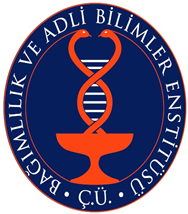 T.C.ÇUKUROVA ÜNİVERSİTESİBAĞIMLILIK VE ADLİ BİLİMLER ENSTİTÜSÜGÖREV TANIM FORMU                                               T.C.ÇUKUROVA ÜNİVERSİTESİBAĞIMLILIK VE ADLİ BİLİMLER ENSTİTÜSÜGÖREV TANIM FORMU                                               ORGANİZASYON BİLGİLERİBİRİM ADIANABİLİM DALI SEKRETERİORGANİZASYON BİLGİLERİÜST YÖNETİCİ/YÖNETİCİLERMÜDÜR/MÜDÜR YARD.  ENST.SEK.ORGANİZASYON BİLGİLERİGÖREV ÜNVANIANABİLİM DALI SEKRETERİORGANİZASYON BİLGİLERİYERİNE BAKACAK PERSONELYAZI İŞLERİ MEMURUEnstitünün Anabilim Dallarındaki yapılması gereken görevleri yapmakla yükümlüdür.Görevleri:*Anabilim Dalları birim içi ve birim dışı yazışmaların sağlanması.* Anabilim dalından giden ve anabilim dalına gelen yazıların evrak kayıtlarını “giden” ve “gelen”  yazıları dosyalar. * Enstitüden gelen yazıların anabilim dalı başkanlığınca gereğinin yapılmasını izler, gereken yazıların gününde Enstitüye iletilmesini sağlar. *Akademik Toplantı duyurularını yapar. * Anabilim Dalı Kurul kararlarını yazarak ilgili yerlere iletir, bir örneğini dosyalar.* Enstitüden gelen öğrenciler ile ilgili “Enstitü Yönetim Kurulu” kararlarını ilgili öğretim elemanlarına duyurur. *Anabilim dalı öğretim elemanlarının görev sürelerinin uzatılması ile ilgili alınan anabilim dalı kurul kararını Enstitüye bildirir. *Danışman ve Öğrencilerin dilekçelerinin anabilim dalı başkanları ve ilgili komisyon tarafından incelemesini sağlar ve sonucu üst yazı ile Enstitüye bildirir. *Enstitü Müdürlüğünden , Öğrenciler ile ilgili gelen yazıları anabilim dalı başkanlarına, danışmanlara ve dersin öğretim elemanlarına duyurur, görüş istenen yazılara ilişkin görüş yazısını yazar.* Enstitünün ve anabilim dalı başkanının görev alanı ile ilgili vereceği diğer işleri yapar.Yukarıda belirtilen görevlerin yerine getirilmesinde Enstitü Sekreterine karşı sorumludur.Enstitünün Anabilim Dallarındaki yapılması gereken görevleri yapmakla yükümlüdür.Görevleri:*Anabilim Dalları birim içi ve birim dışı yazışmaların sağlanması.* Anabilim dalından giden ve anabilim dalına gelen yazıların evrak kayıtlarını “giden” ve “gelen”  yazıları dosyalar. * Enstitüden gelen yazıların anabilim dalı başkanlığınca gereğinin yapılmasını izler, gereken yazıların gününde Enstitüye iletilmesini sağlar. *Akademik Toplantı duyurularını yapar. * Anabilim Dalı Kurul kararlarını yazarak ilgili yerlere iletir, bir örneğini dosyalar.* Enstitüden gelen öğrenciler ile ilgili “Enstitü Yönetim Kurulu” kararlarını ilgili öğretim elemanlarına duyurur. *Anabilim dalı öğretim elemanlarının görev sürelerinin uzatılması ile ilgili alınan anabilim dalı kurul kararını Enstitüye bildirir. *Danışman ve Öğrencilerin dilekçelerinin anabilim dalı başkanları ve ilgili komisyon tarafından incelemesini sağlar ve sonucu üst yazı ile Enstitüye bildirir. *Enstitü Müdürlüğünden , Öğrenciler ile ilgili gelen yazıları anabilim dalı başkanlarına, danışmanlara ve dersin öğretim elemanlarına duyurur, görüş istenen yazılara ilişkin görüş yazısını yazar.* Enstitünün ve anabilim dalı başkanının görev alanı ile ilgili vereceği diğer işleri yapar.Yukarıda belirtilen görevlerin yerine getirilmesinde Enstitü Sekreterine karşı sorumludur.Enstitünün Anabilim Dallarındaki yapılması gereken görevleri yapmakla yükümlüdür.Görevleri:*Anabilim Dalları birim içi ve birim dışı yazışmaların sağlanması.* Anabilim dalından giden ve anabilim dalına gelen yazıların evrak kayıtlarını “giden” ve “gelen”  yazıları dosyalar. * Enstitüden gelen yazıların anabilim dalı başkanlığınca gereğinin yapılmasını izler, gereken yazıların gününde Enstitüye iletilmesini sağlar. *Akademik Toplantı duyurularını yapar. * Anabilim Dalı Kurul kararlarını yazarak ilgili yerlere iletir, bir örneğini dosyalar.* Enstitüden gelen öğrenciler ile ilgili “Enstitü Yönetim Kurulu” kararlarını ilgili öğretim elemanlarına duyurur. *Anabilim dalı öğretim elemanlarının görev sürelerinin uzatılması ile ilgili alınan anabilim dalı kurul kararını Enstitüye bildirir. *Danışman ve Öğrencilerin dilekçelerinin anabilim dalı başkanları ve ilgili komisyon tarafından incelemesini sağlar ve sonucu üst yazı ile Enstitüye bildirir. *Enstitü Müdürlüğünden , Öğrenciler ile ilgili gelen yazıları anabilim dalı başkanlarına, danışmanlara ve dersin öğretim elemanlarına duyurur, görüş istenen yazılara ilişkin görüş yazısını yazar.* Enstitünün ve anabilim dalı başkanının görev alanı ile ilgili vereceği diğer işleri yapar.Yukarıda belirtilen görevlerin yerine getirilmesinde Enstitü Sekreterine karşı sorumludur.